Каждый из нас прекрасен своей индивидуальностью, и мы желаем Вам познавать себя, чтобы быть собой и развивать в себе всё самое лучшее. Ну что ж,  друзья, удачи!Цель олимпиады – создание условий для развития психологической культуры учащихся и выявления социально-креативных и интеллектуально одаренных школьников, имеющих склонность к деятельности в сфере практической психологии.Основными задачами являются:популяризация знаний по психологии.способствовать вовлечению  обучающихся в исследовательскую деятельность в области психологии.создать условия для интеллектуального и творческого развития участников олимпиады.Задания олимпиады  по психологии для учащихся 5 -6 классов.1. Что  ты знаеш  о  психология?2. Ответьте на следующие вопросы:Что нужно сделать, чтобы вода закипела?В каком магазине продают сахар?Сколько единиц в пятерке?Сколько дней в неделе?Кто основал город, который называется Санкт-ПетербургЧто такое пара?Назовите четыре времени года?Какого цвета рубины?Где садится солнце?Для чего нужен желудок?Почему нефть или масло плавают на воде?Кто написал "Евгений Онегин"?Что празднуют 9 мая?Что такое SOS?Каков примерно средний рост взрослого человека?Где расположена Италия?Сколько килограммов в центнере?Как называется столица Греции?Из чего получают скипидар?Сколько километров от Москвы до Владивостока?Когда бывает 29 февраля?Кто открыл Южный полюс?Что такое барометр?Что такое иероглиф?Кто был Александр Македонский?Что такое конфискация? 3. Если бы в расписании занятий в школе появился предмет «Психология», ты бы подумал(а):А) «Хорошо, я хочу изучать  психологию»Б) «Мне не хочется изучать этот предмет»В) «Я не знаю, хочу ли я изучать этот предмет»4. Толерантность - это:редкое заболевание глаз;смирение и непротивление злу;уважительное отношение к людям другой национальности, взглядов, вероисповедания и др.;процесс разрушения национальных культур и замещение их однородной "попсой";затрудняюсь ответить.5.Напиши свои пожелания учителю психологииЗадания олимпиады  по психологии для учащихся   7--9 классов.1.Что изучает психология?2Подчеркните слова , которые обозначают мыслительные операции: анализ, общение, внимание, обобщение, сравнение, радость, классификация, деление, обоняние, аналогия.3Обычно у человека преобладает один из видов памяти. Одни лучше запоминают зрительно, другие – на слух, третьи – на ощупь или с помощью движений. Предположите, в каких профессиях необходима, прежде всего, зрительная, в каких слуховая, а в каких моторная (двигательная) память?4Напишите Ваши рекомендации по поводу того, как можно организовывать на уроках внимание учащихся.5От чего больше зависит успеваемость школьника: от способностей или от мотивации? Обоснуйте ответ.6Какой стиль управления будет эффективнее в экстремальной ситуации: авторитарный или демократический? Почему?7Проводя психологическое занятие, психолог, как правило, предлагает участникам сесть в круг. Как вы думаете, почему?8Вспомните 2-3 пословицы, имеющие психологический смысл, и объясните их суть с точки зрения психологии.9Каким образом можно предотвратить превращение спора в ссору?10Во время предвыборной кампании ваш знакомый заявил, что только идиот может проголосовать за одного из кандидатов. Вы как раз собираетесь голосовать за этого кандидата. Как отреагируете на это заявление?11Дайте человеку, желающему бросить курить как можно больше рекомендаций.12.	Ответьте на следующие вопросы:Сколько дней в году?	Какова температура кипения воды?	Назовите любых четверых российских  лауреатов Нобелевской премии?	Назовите столицу Италии?Из чего получаю резину?	Почему темная одежда теплее, чем светлая?В каком году родился А.С.Пушкин?	Кто написал "Гамлет"?Каково население России? Назовите три типа кровеносных сосудов? Кто такой Тютчев? Почему дрожи поднимают тесто?          Где находится Бразилия? Что такое Ватикан?На какой срок выбирается депутат Государственной думы? Кто написал "Илиаду"? Как далеко от Москвы до Владивостока? Кто написал "Фауст"?  Что такое гносеология? Какую научную теорию создал Гегель?13. Что относится к познавательным процессам? (отметьте неправильный ответ)    А) внимание    Б) мышление    В) способности    Г) воображение14. Подчеркните слова, которые обозначают мыслительные операции:     анализ, общение, внимание, обобщение, сравнение, радость, классификация,      деление, обоняние, аналогия.15. Вам дается неделя для того, чтобы выучить стихотворение. Для хорошего запоминания его надо повторить 7 раз. Как вы распределите повторения и почему?Задания олимпиады  по психологии для учащихся 10-11 классов. 1. Существует древняя притча о тачке:"Трое везут тяжелые тачки с камнями. Прохожий задает каждому вопрос: "Что ты делаешь?" Первый отвечает: "Вот, везу эту проклятую тачку". Второй сказал: "Зарабатываю себе на хлеб". Третий произнес: "Строю город"".Обоснуйте с точки зрения психологии  почему ответы такие разные. 2. В   психологии   существует   понятие   "самооценка".   Расшифруйте   его   значение, покажите место в жизни человека с точки зрения психологии. 3. На каком этапе человеческой жизни, по Вашему мнению, формируется психика? Есть ли психика у новорожденного ребенка?4. Два  ученика   отвечают  на  уроке   примерно   одинаково.   Однако   педагог   по-разному относится к их ответам: одного хвалит, другим недоволен.Чем объясняется такое отношение педагога к ученикам? 5.  В чем сходство и различие метода наблюдения в биологии и психологии, метода эксперимента в физике и психологии. 	Обоснуйте свою точку зрения. 6. Иногда трудно запомнить какие-либо цифры, списки, доклад. Человек все время пытался найти способы, позволяющие запоминать подобную информацию. Для этого были разработаны мнемотехнические приемы. 	Известны ли Вам какие-либо из них? Пользуетесь ли Вы какими-нибудь приемами? Объясните принципы их работы. 7.	Арабский мыслитель Авиценна провел интересный эксперимент. 	Двум баранам давали одинаковую пищу. Но рядом с одним из них привязали волка. Несмотря на то, что этот баран питался полноценно, он похудел и умер от истощения. 	Нам неизвестно, какое объяснение дал этому факту сам философ. А как Вы объясните результаты эксперимента? 8. В   школьной  жизни     часто   случаются  ситуации,   когда  от  учителя, психолога, классного руководителя требуется не допустить или разрешить конфликт. Перед Вами трудная педагогическая ситуация. 	...Ученик решил сорвать урок химии в 7-м классе. Для этого на перемене он забрался в трибуну (кафедру типа ящика), согнувшись в три погибели, так как было очень тесно. Войдя в класс, учительница увидела учащихся, которые замерли в ожидании каких-то событий. Учительница заметила, что одно место пустует. По взглядам ребят она догадалась, где этот ученик. Учительница нашла интересное решение...	Какое решение нашла учительница? 9. Создайте свой психологический портрет в виде сочинения на тему: "Я расскажу Вам о себе".10. Укажите,   какие,   с   Вашей   точки   зрения,   личностные   особенности   человека определяют его успешность в жизни.11.  Как Вы считаете, чем обычно могут мотивировать отказ от учебной деятельности школьники младшего, среднего, старшего классов, студент? Одинаковой ли будет у них мотивировка отказа?12. Вы опаздываете на урок и встречаете в коридоре завуча. 	Смоделируйте ситуацию Вашего общения с ним, вспомнив себя во втором классе, в пятом классе, в прошлом месяце. Чем будет отличаться такое общение? Что будет в нем более или менее стабильной частью? 13. В жизни бывает, что нас обижают. Когда обиды становятся каждодневными, то любой из нас пытается перестать их замечать.    Как тогда изменяется ваше общение с обидчиком?  Какие средства общения  Вы  начинаете использовать,  чтобы,  с  одной стороны, показать, что Вы обиделись, а с другой, что Вы уже устали обижаться? 14. Когда мы в жизни можем сказать: "Я понимаю этого человека"? Что есть "понимание" другого? Как оно проявляется? Приведите примеры Ваших отношений с родителями (или близкими друзьями) с точки зрения "понимания - непонимания". 15. В чем состоит секрет Лиса, заключенный в реплике: "Зорко одно лишь сердце. Самого главного глазами не увидишь". 16. Укажите, какие, по Вашему мнению, условия стимулируют возникновение и поддержание непроизвольного и произвольного внимания в обучении.17. Кто такой гений? Какие общие черты характеризуют гениальных людей? 18. Как с Вашей точки зрения стресс влияет на деятельность человека? Аргументируйте свою точку зрения. 19. Как Вы думаете, верны ли следующие утверждения? Почему, обоснуйте ответ.	1. Особенности темперамента зависят от химизма крови и гормонов.	2. В основе темперамента лежит тип нервной системы	3. Недостатки темперамента могут компенсироваться за счет увлеченности, подготовки, волевых усилий.	4. Темперамент  определяется  чисто  биологическими  факторами:   свойствами  кровообращения, конституцией телосложения и др.	5. Темперамент не существует до деятельности или вне деятельности в широком смысле этого слова. 20. Как изменилось содержание отношений детей между собой в школе по сравнению с детским садом? Дайте психологическое обоснование приведенной ниже ситуации. Раскройте особенности общения детей друг с другом в школе.	Сережа (6 лет 5 месяцев) учится в первом классе. Он сообщает маме: "Саша теперь у нас не главный".- А когда он был главным? - удивилась мама.- В детском саду. Он умел хорошо бегать, прыгать и падать, когда мы играли.- А теперь он не умеет этого делать?- Мама, как ты не понимаешь? Умеет, конечно, но теперь это не главное!- А что же теперь главное?- Теперь главное: как ты учишься. 21. Исследования показывают, что ребенок, находясь в окружении красного или ярко-оранжевого цветов: в первые 30 минут чувствует прилив энергии; через полтора часа испытывает перевозбуждение; а через 5 часов становится раздражительным и агрессивным.Что необходимо предпринять, чтобы нормализовать эмоциональное состояние ребенка? Обоснуйте ответ. 22. Ее предложил французский психолог А. Пьерон. Вообразим, что нашу планету постигла катастрофа. Остались в живых только маленькие дети, а все взрослое население погибло. Все материальные и культурные ценности сохранились.	Что в этом случае стало бы с человечеством, с историей человечества?	Как будет проходить психическое развитие детей? 23. Является ли данный факт курьезным случаем или проявлением закономерности памяти?Французский психолог Бинэ "был не верующим, а его жена, наоборот, была религиозна. Каждый день перед сном она читала молитву, того же требовала и от супруга. Бинэ, не желая не обижать жену, покорно повторял за ней слова молитвы. Так продолжалось много лет. Однако после стольких повторений Бинэ все-таки молитвы не запомнил и самостоятельно не мог ее воспроизвести".24. Прокомментируйте приведенные строки. Какой метафорический образ, на Ваш взгляд, более соответствует кредо профессионального психолога и почему?	1. Чужую беду руками разведу (русская пословица).	2. Сумей поймать за хвост бесенка, и он откроет тебе, где прячется дьявол (китайская пословица).	3. Познав себя, никто уже не останется тем, кто он есть (Т.Манн)	Задание 25. Завершите старинную притчу. Дайте объяснение описанному явлению.	"Куда ты идешь?" - спросил странник, повстречавшись с Чумой. "Иду в Багдад. Мне нужно уморить там пять тысяч человек". Через несколько дней тот же человек снова встретил Чуму. "Ты сказала, что уморишь пять тысяч, а уморила пятьдесят",- упрекнул он ее. "Нет,- возразила Чума, - я погубила только пять. Остальные умерли от .....". 26. Какими из перечисленных правил Вы стали бы руководствоваться в общении и почему?1. Для того чтобы люди захотели с Вами общаться, Вы сами должны этого хотеть, и собеседники должны это видеть.2. Говорите с другим человеком о себе, и он будет слушать Вас часами.3. Улыбка ничего не стоит, но много дает. Она обогащает тех, кто ее получает, не обедняя при этом тех, кто ею одаривает. Никто не богат настолько, чтобы обойтись без нее, и нет такого бедняка, который нестал бы от нее богаче. Она длится мгновенно, а в памяти остается порой навсегда.4. В разговоре как можно реже нужно упоминать имя собеседника.5. Указывайте на ошибки других прямо, а не косвенно.6. Главное в общении - больше говорить, меньше слушать и не допускать в разговоре пауз.7. В разговоре надо стремиться, как можно искреннее внушать собеседнику сознание его значимости. 27. Арабский мыслитель Авиценна провел интересный эксперимент. Двум баранам давали одинаковую пищу. Но рядом с одним из них привязали волка. Несмотря на то, что этот баран питался полноценно, он худел и умер от истощения. Нам неизвестно, какое объяснение дал этому факту сам философ.	А как бы Вы объяснили результаты эксперимента.  28. Ниже приведены выражения народной мудрости, отображающие некоторые факты, явления душевной (психологической) жизни людей. Постарайтесь упорядочить (выписать) приводимый материал так, чтобы он приблизительно уложился в некоторые рамки, например, такие:- о познании и уме;- о чувствах;- о произвольной саморегуляции;- о самопознании;- о построении межличностных отношений.Можете придумать и другие варианты группировки материала, а также добавить от себя пословицы и поговорки: Семеро одного не ждут; один в поле не воин; не узнав горя, не узнаешь и радости; не смейся чужой беде, своя на гряде;  яблоко от яблони недалеко падает; у страха глаза велики;  любишь кататься, люби и саночки возить; в чужом глазу соринку видишь, а в своем и бревна не замечаешь; не ищи в селе, а ищи в себе; не спеши языком, торопись делом;  где любовь да совет, там и горя нет; у  всякого своя правда. 29. Выберите правильный ответ.1. Стресс связан:а) с прогрессирующим истощением ресурсов организма; б) с неожиданной и острой ситуацией;в) со способностью каждого идти на риск;г) все ответы верны.2. Особенность инсайта заключается:а) в способе выработки гипотез;б) в оригинальности решения;в) в выработке когнитивных стратегий;г) все ответы  верны.30.  Что  психология  значит для тебя?Дистанционная  олимпиада по психологии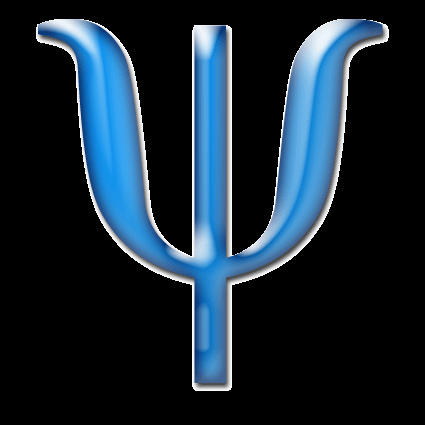 